Музыкальное воспитание 
в семье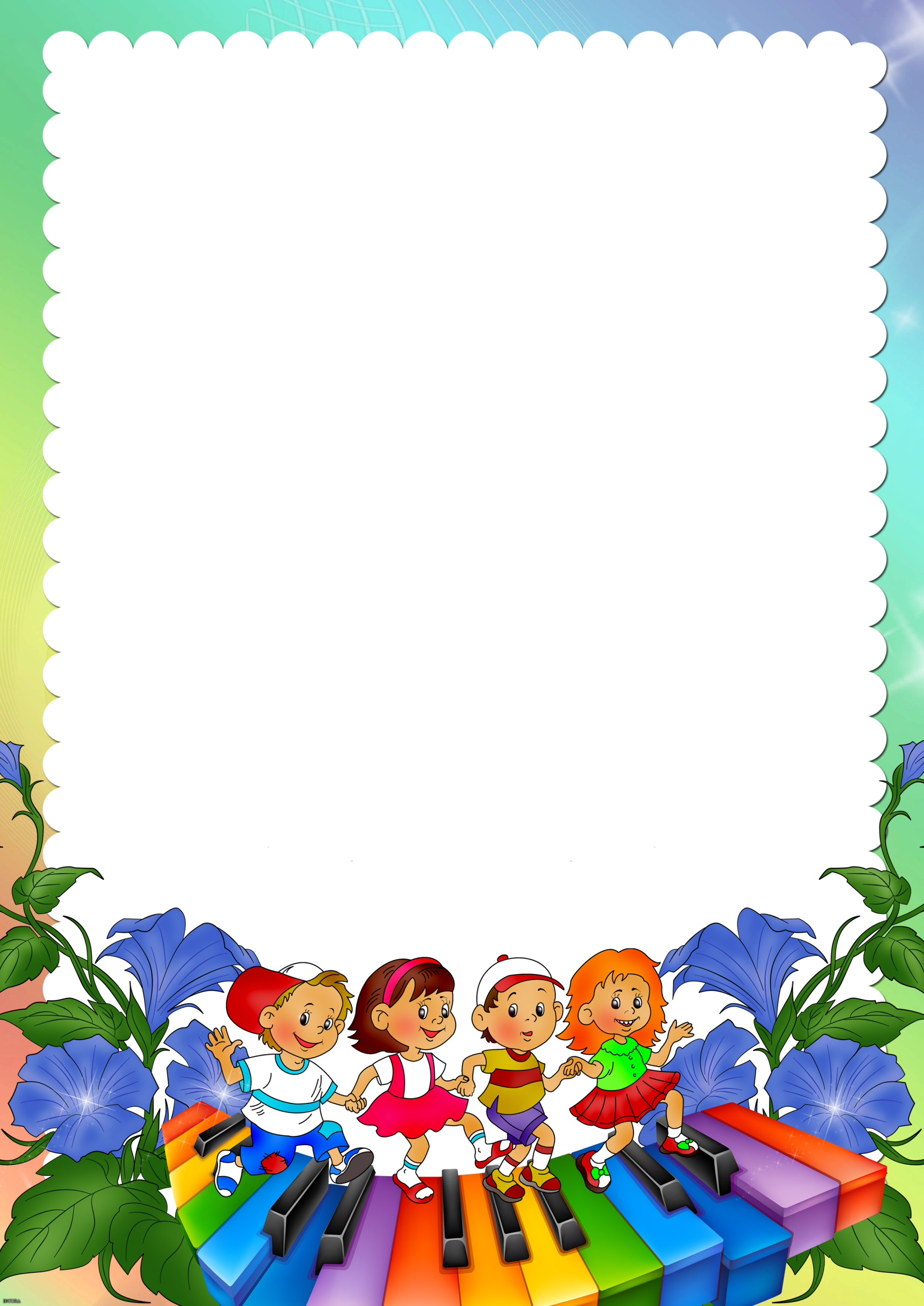 Музыкальное воспитание в семье имеет свои возможности слушания записей детских музыкальных сказок, песен из мультфильмов, фрагментов классической музыки; обучение детей игре на музыкальных инструментах; самостоятельное музицирование. Слушание музыки в семье обладает большой силой воздействия на детей. Если взрослые заинтересованно слушают произведение вместе с ним и высказывают свое отношение, объясняют свои ощущения, это не проходит бесследно для малыша: он духовно обогащается, формируется его вкус, привязанности. И наоборот, равнодушие родителей препятствует разностороннему развитию ребенка, обедняет его кругозор.Родители, хорошо зная своего ребенка, его характер, увлечения, склонности и найдя нужный подход, могут заинтересовать его музыкой, постоянно обогащать музыкальные впечатления.